Mind Map Instructions and Brainstorming DocumentIMPORTANT: Before presenting this assignment to students, choose whether you will have students use the table or the Venn diagram. Then, edit the bold text below and delete this note. OverviewTo help you construct a Mind Map on natural selection, you will participate in three activities: completing a lab, reading an article, and watching a video. As you go through each activity, brainstorm the major ideas and place them in your [table/Venn diagram] for your Mind Map. Once you have completed all three activities, compare your notes from each section and look for similarities and differences in your writing. Terms to Look for in Each ActivityEvolution (define) Adaptation (define) Genetic drift (define and provide an example) Asexual reproduction (define, provide an example, and explain how they get variation) Sexual reproduction (define, provide an example, and explain how they get variation) Genetics (genotype and phenotype) and their role in natural selection Darwin’s points of natural selection (provide an example of each) Examples of positive effects Examples of negative effects Environmental or human-induced impact on populations 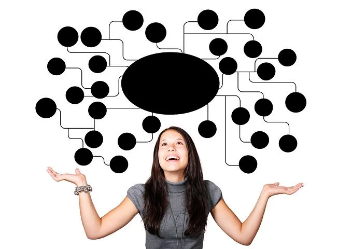 Metivier, A. (2021). What is mind mapping? The ultimate guide to using this powerful tool [Image]. Magnetic Memory Method.https://www.magneticmemorymethod.com/what-is-mind-mapping/Mind Map BrainstormingCreate a Natural Selection Mind Map using the words and concepts listed above. Show any connections that may exist among the ideas you include and provide justification for your connections along the way. Add drawings to at least three (3) different parts of your Mind Map that help you understand the main points you have learned about natural selection. Natural Selection Mind Map BrainstormingAdapted from Swestyani, S., et al. (2018). An analysis of logical thinking using mind mapping [Figure 1]. Journal of Physics Conference Series. https://iopscience.iop.org/article/10.1088/1742-6596/1022/1/012020/pdfNatural Selection Mind Map BrainstormingNatural Selection Mind Map BrainstormingNatural Selection Mind Map BrainstormingNatural Selection Mind Map BrainstormingLabArticleVideoMain IdeaDifferencesSimilaritiesNatural Selection Mind Map RubricNatural Selection Mind Map RubricNatural Selection Mind Map RubricNatural Selection Mind Map RubricNatural Selection Mind Map RubricNatural Selection Mind Map RubricNatural Selection Mind Map RubricDescription of CriterionExceedsMeetsApproachingNeeds ImprovementNo MarkFactsFacts were accurate for all events reported on the map and included additional facts beyond the requirement.Facts were accurate for all events reported on the map.Facts were accurate for at least 80% of the events reported on the map.Facts were accurate for at least 60% of theevents reported on the map.Incomplete
/MissingDepth of Coverage/
KnowledgeStudent shows a solid grasp of all content covered.Extensions of the key ideas show a deep understanding of content.Student shows a solid grasp of most of the content.Shows extensions of most key ideas.Student shows a basic level of coverage of key ideas only.Attempts extension of a few ideas.Student shows the bare minimum of content covered.No extension of ideas evident.Incomplete
/MissingLearning of ContentStudent depicts connections of 100% accuracy between the main idea and key words and goes beyond, with drawings correctly included on their map.Student depicts connections of 100% accuracy between the main idea and key words on their map.Student depicts connections of 75% accuracy or more between the main idea and key words on their map.Student depicts connections of 50% accuracy or more between the main idea and key words on their map.Incomplete
/MissingResourcesThe map contains additional information beyond the required terms related to the topic.The map contains the required information from all three activities related to the topic.The map contains information from two of the activities related to the topic.The map contains one or more activities with little information related to the topic.Incomplete
/Missing